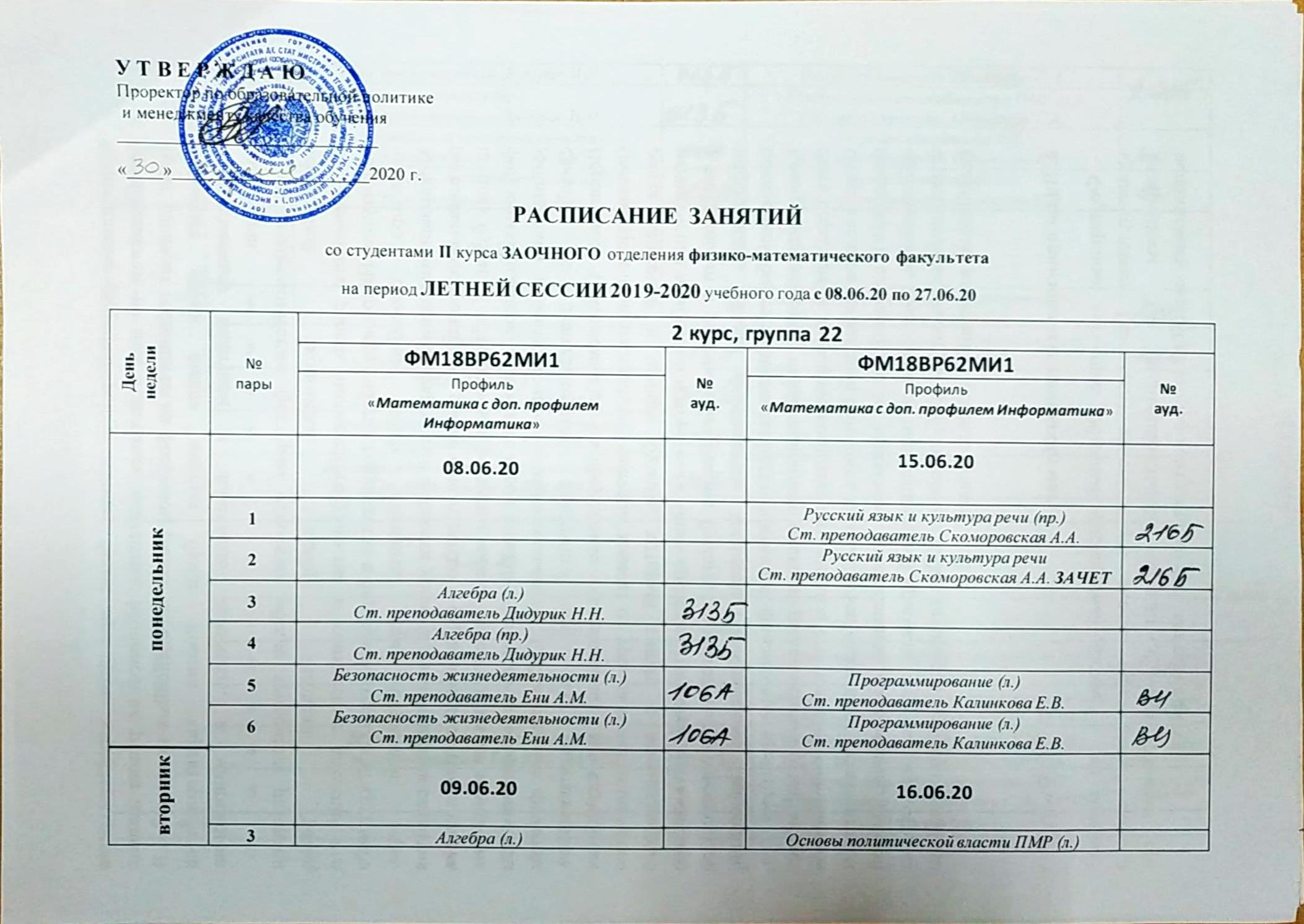 У Т В Е Р Ж Д А ЮПроректор по образовательной политике и менеджменту качества обучения_____________________________«____»______________________2020 г.РАСПИСАНИЕ ЗАНЯТИЙсо студентами II курса ЗАОЧНОГО отделения физико-математического факультета	на период ЛЕТНЕЙ СЕССИИ 2019-2020 учебного года с 08.06.20 по 27.06.20Декан физико-математического  факультета доцент												О.В. КоровайНачальник УАП и СКО															А.В. ТопорВедущий специалист УАП и СКО														И.Д. Плугарь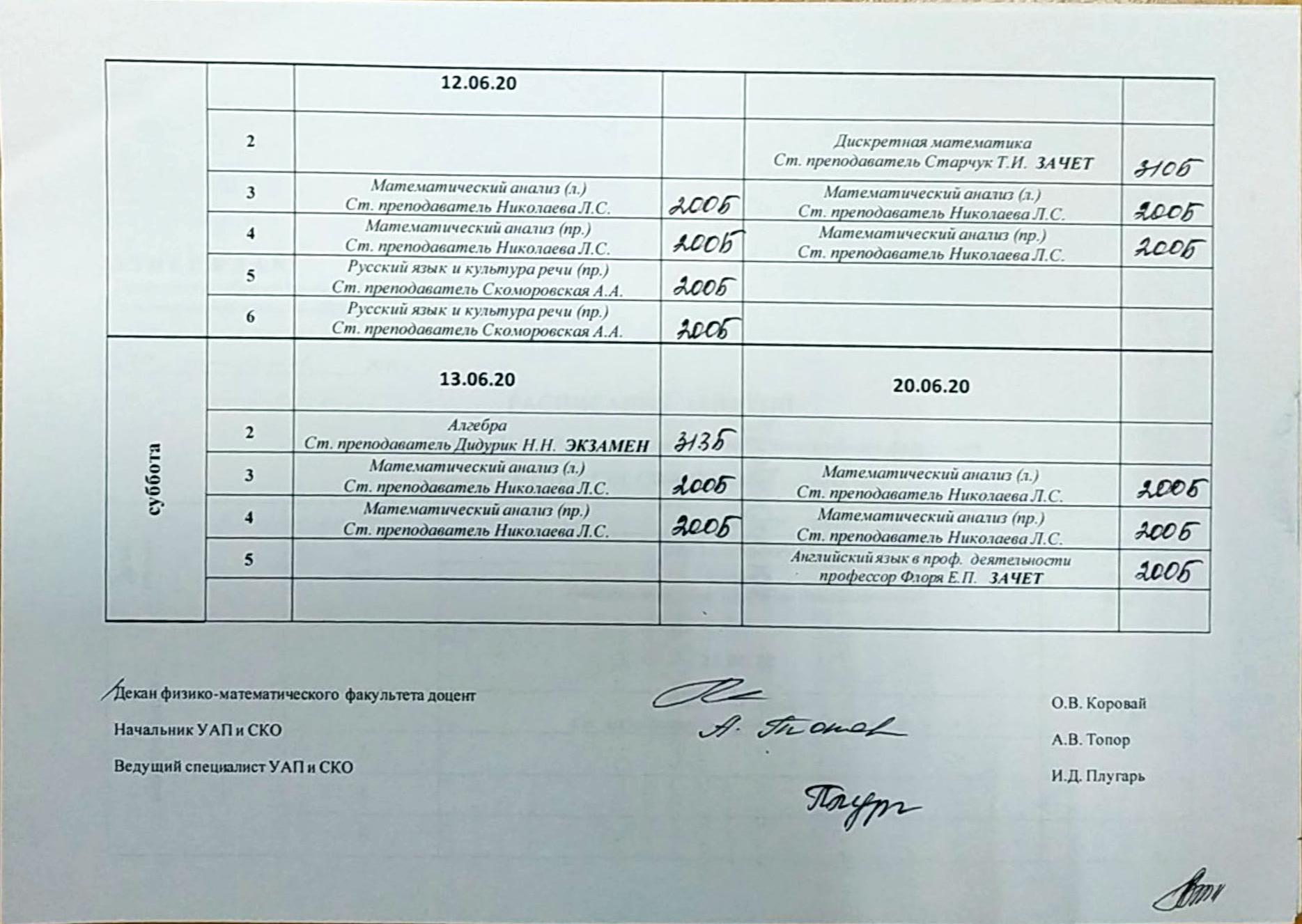 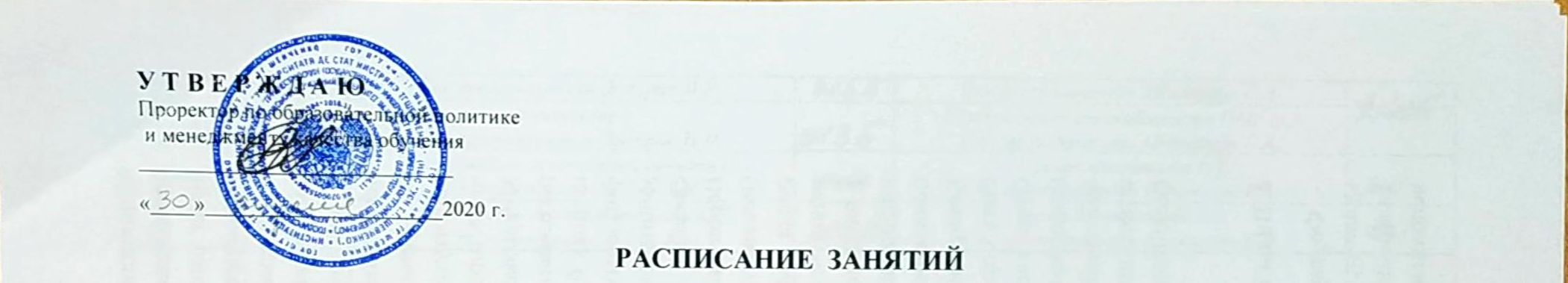 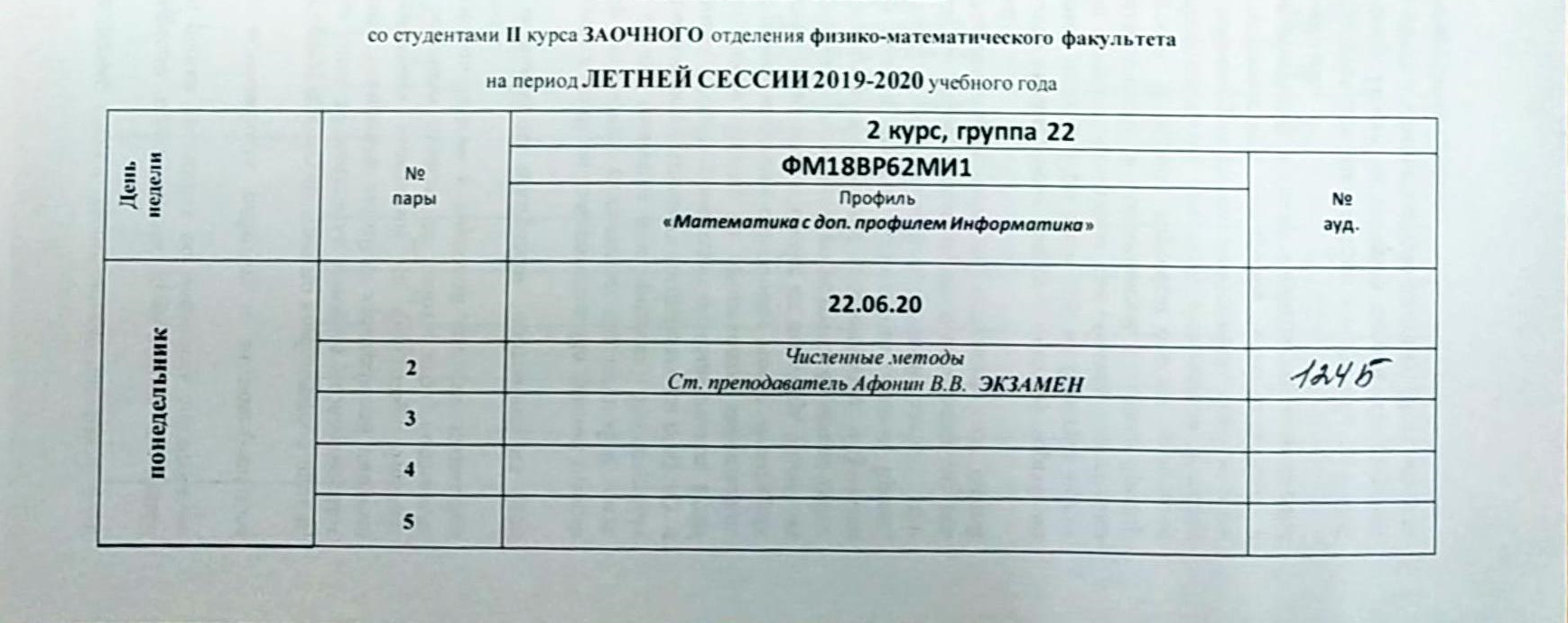 УТ В Е Р Ж Д А ЮПроректор по образовательной политике и менеджменту качества обучения_____________________________«____»______________________2020 г.РАСПИСАНИЕ ЗАНЯТИЙсо студентами II курса ЗАОЧНОГО отделения физико-математического факультетана период ЛЕТНЕЙ СЕССИИ 2019-2020 учебного годаДекан физико-математического  факультета доцент												О.В. КоровайНачальник УАП и СКО															А.В. ТопорВедущий специалист УАП и СКО														И.Д. Плугарь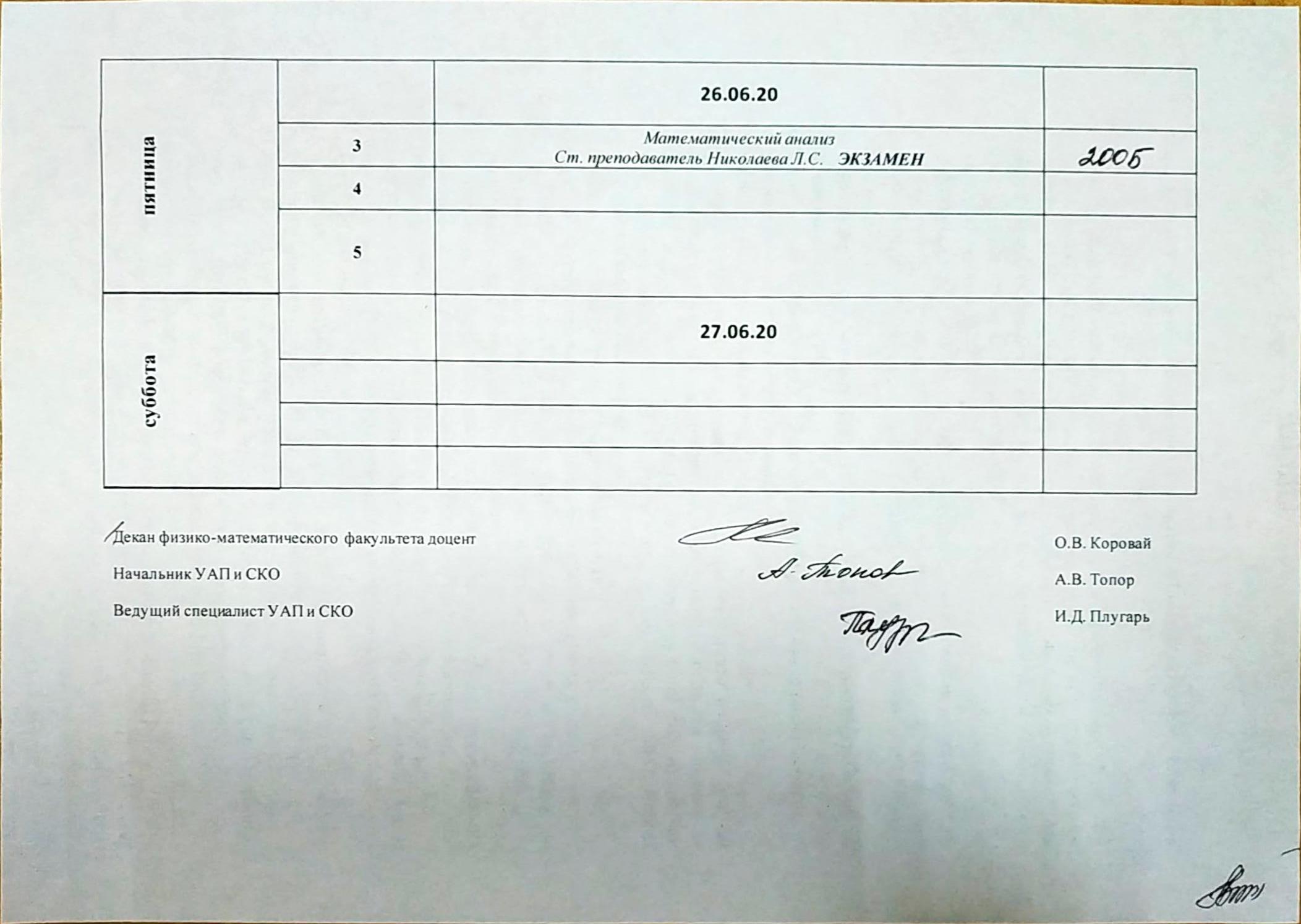 Деньнедели№пары2 курс, группа 222 курс, группа 222 курс, группа 222 курс, группа 22Деньнедели№парыФМ18ВР62МИ1№ауд.ФМ18ВР62МИ1№ауд.Деньнедели№парыПрофиль «Математика с доп. профилем Информатика»№ауд.Профиль «Математика с доп. профилем Информатика»№ауд.понедельник08.06.2015.06.20понедельник1Русский язык и культура речи (пр.)Ст. преподаватель Скоморовская А.А.понедельник2Русский язык и культура речи Ст. преподаватель Скоморовская А.А. ЗАЧЕТпонедельник3Алгебра (л.)Ст. преподаватель Дидурик Н.Н.понедельник4Алгебра (пр.)Ст. преподаватель Дидурик Н.Н.понедельник5Безопасность жизнедеятельности (л.)Ст. преподаватель Ени А.М.Программирование (л.)Ст. преподаватель Калинкова Е.В.понедельник6Безопасность жизнедеятельности (л.)Ст. преподаватель Ени А.М.Программирование (л.)Ст. преподаватель Калинкова Е.В.вторник09.06.2016.06.20вторник3Алгебра (л.)Ст. преподаватель Дидурик Н.Н.Основы политической власти ПМР (л.)Ст. преподаватель Мензарарь С.А.вторник4Алгебра (пр.)Ст. преподаватель Дидурик Н.Н.Основы политической власти ПМР (л.)Ст. преподаватель Мензарарь С.А.вторник5Безопасность жизнедеятельности (л.)Ст. преподаватель Ени А.М.Программирование (л.)Ст. преподаватель Калинкова Е.В.вторник6Безопасность жизнедеятельности (л.)Ст. преподаватель Ени А.М.Программирование (л.)Ст. преподаватель Калинкова Е.В.среда10.06.2017.06.20среда2Английский язык в проф.  деятельности (пр.)
профессор Флоря Е.П.среда3Алгебра (л.)Ст. преподаватель Дидурик Н.Н.Английский язык в проф.  деятельности (пр.)
профессор Флоря Е.П.среда4Алгебра (пр.)Ст. преподаватель Дидурик Н.Н.среда5Безопасность жизнедеятельности (л.)Ст. преподаватель Ени А.М.среда6Безопасность жизнедеятельности (лаб.)Ст. преподаватель Ени А.М.средачетверг11.06.2018.06.20Алгебра (л.)ст. преп. Дидурик Н.Н.четверг1Алгебра (пр.)Ст. преподаватель Дидурик Н.Н.ВЦОфициальный язык (лаб.)ст. преп. Чупрына В.В.четверг2Английский язык в проф.  деятельности (пр.)
профессор Флоря Е.П.четверг3Элементы абстрактной и компьютерной алгебрыст. преподаватель Малютина Н.Н.   ЗАЧЕТчетверг4Безопасность жизнедеятельности Ст. преподаватель Ени А.М.  ЗАЧЕТОсновы политической власти ПМР (пр.)Ст. преподаватель Мензарарь С.А.четверг5Основы политической власти ПМР Ст. преподаватель Мензарарь С.А.  ЗАЧЕТпятница12.06.2019.06.20пятница2Дискретная математикаСт. преподаватель Старчук Т.И.  ЗАЧЕТпятница3Математический анализ (л.)Ст. преподаватель Николаева Л.С.Математический анализ (л.)Ст. преподаватель Николаева Л.С.пятница4Математический анализ (пр.)Ст. преподаватель Николаева Л.С.Математический анализ (пр.)Ст. преподаватель Николаева Л.С.пятница5Русский язык и культура речи (пр.)Ст. преподаватель Скоморовская А.А.пятница6Русский язык и культура речи (пр.)Ст. преподаватель Скоморовская А.А.суббота13.06.2020.06.20суббота2Алгебра Ст. преподаватель Дидурик Н.Н.  ЭКЗАМЕНсуббота3Математический анализ (л.)Ст. преподаватель Николаева Л.С.Математический анализ (л.)Ст. преподаватель Николаева Л.С.суббота4Математический анализ (пр.)Ст. преподаватель Николаева Л.С.Математический анализ (пр.)Ст. преподаватель Николаева Л.С.суббота5Английский язык в проф.  деятельности 
профессор Флоря Е.П.   ЗАЧЕТсубботаДеньнедели№пары2 курс, группа 222 курс, группа 22Деньнедели№парыФМ18ВР62МИ1№ауд.Деньнедели№парыПрофиль «Математика с доп. профилем Информатика»№ауд.понедельник22.06.20 понедельник2Численные методыСт. преподаватель Афонин В.В.  ЭКЗАМЕНпонедельник3понедельник4понедельник5вторник23.06.20 вторник2Философия (л.)Доцент Граневский В.В.вторник3Философия (л.)Доцент Граневский В.В.вторник4Программирование (л.)Ст. преподаватель Калинкова Е.В.вторник5Программирование (лаб.)Ст. преподаватель Калинкова Е.В.среда24.06.20 среда4Философия (л.)Доцент Граневский В.В.среда5Философия (л.)Доцент Граневский В.В.среда6Программирование (лаб.)Ст. преподаватель Калинкова Е.В.среда7Программирование Ст. преподаватель Калинкова Е.В.   ЗАЧЕТчетверг25.06.20 четверг3Философия Доцент Граневский В.В.     ЭКЗАМЕНчетверг4четверг5четверг6четвергпятница26.06.20 пятница3Математический анализСт. преподаватель Николаева Л.С.   ЭКЗАМЕНпятница4пятница5суббота27.06.20 субботасубботасуббота